Заказ на производство №____Заказ на изделие с конструктивными изменениями заказчика.                       Комплект мебели Kare Luxe 900х450                  Подвесной 1 ящик (ШхГхВ) 898х446х477Заказчик/тел ________________________________________Покупатель _________________________________________    Дата поступления заказа__________________________     __Дата поставки заказчику (заполняется ООО Эстет) _     _____Ответственный менеджер Эстет/Кристалл________________  Чертеж конструктивных изменений (указать все линейные размеры, центровки, подрезки, диаметры отверстий, подкрасок - ОБЯЗАТЕЛЬНО!). 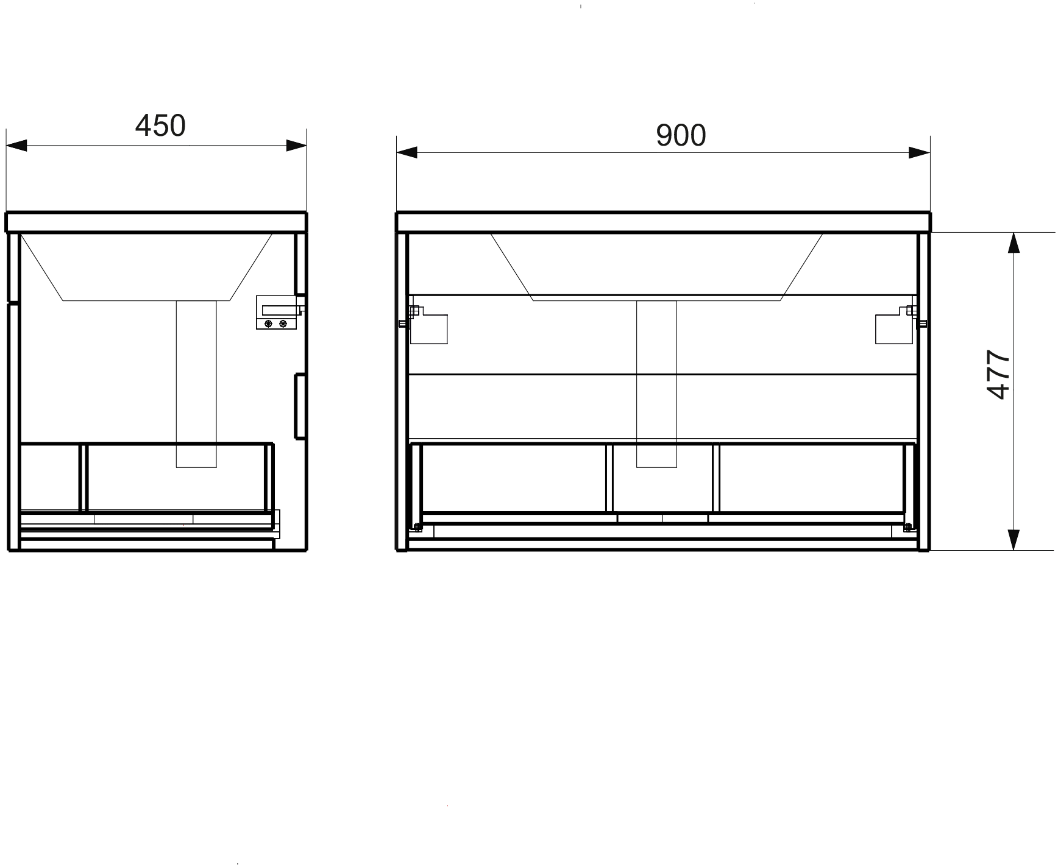 